РЕГИОНАЛЬНЫЙ СЕГМЕНТ НАЦИОНАЛЬНОЙ СИСТЕМЫ КВАЛИФИКАЦИЙВ Российской Федерации 01.01.2020 года завершается масштабная реформа Национальной системы квалификаций: разрабатываются и внедряются профессиональные стандарты, идущие на смену квалификационным справочникам, обновляются ФГОС, расширяется сеть центров оценки квалификаций, действующих в рамках Федерального закона «О независимой оценке квалификации».Развитие института «Национальной системы квалификаций» является одним из приоритетов деятельности Правительства Российской Федерации до 2024 года. «Основные направления деятельности Правительства Российской Федерации на период до 2024 года от 29 сентября 2018 г.»Основными координаторами данной реформы выступают:формирует стратегические решения по ключевым вопросам развития системы профессиональных квалификаций, включая создание советов по профессиональным квалификациям, рассмотрение проектов профессиональных стандартов, экспертизу проектов законодательных и иных нормативных правовых актов РФ по вопросам развития системы профессиональных квалификаций, координирование работы, направленной на повышение качества профессионального образования.  В состав НСПК входят профильные министры, руководители федеральных и отраслевых объединений работодателей, представители крупнейших национальных компаний и бизнес-ассоциаций, руководители профсоюзных объединений и крупнейших образовательных организаций.утверждает профессиональные стандарты в качестве нормативных правовых актов, осуществляет контроль за деятельностью советов по профессиональным квалификациям и независимых центров оценки квалификации.Минпросвещения России и Минобрнауки России  в рамках своих компетенций организуют разработку и утверждение ФГОС и примерных основных образовательных программ с учетом профстандартов.обеспечивает деятельность НСПК, осуществляет методическую и информационную поддержку, утверждает квалификации, ведет Реестр сведений о независимой оценке квалификации.В состав учредителей вошли Минтруд России, Минпросвещения России и Минобрнауки России, а также РСПП и ФНПР.Советы по профессиональным квалификациям (отраслевые и по отдельным видам деятельности). По общему правилу создаются на базе общероссийских отраслевых объединений работодателей и иных работодательских ассоциаций. Реализуют на уровне той или иной отрасли исключительные полномочия, среди которых проведение мониторинга рынка труда, разработка и применение профессиональных стандартов в различных областях, формирование отраслевых систем оценки квалификации, обеспечение информационной и методической поддержки работодателей и иных заинтересованных сторон.С января 2016 года началось внедрение национальной системы квалификаций в регионах. В Ростовской области при поддержке Министерства экономического развития создан региональный методический центр - автономная некоммерческая организация «Южное региональное агентство развития квалификаций» (АНО «РАРК»).Цель деятельности АНО «РАРК» является предоставление услуг в сфере развития профессиональных квалификаций и развития человеческого капитала региона, в том числе координация и обеспечение связи по принципу «единого окна» участников национальной системы квалификаций в субъектах Российской Федерации. В сотрудничестве с Министерством труда и социального развития Ростовской области АНО «РАРК» содействует развитию регионального сегмента Национальной системы квалификаций в Ростовской области.Контакты: Интернет-портал: www.rark-yug.ru Эл.адрес: info@rark-yug.ruТелефон горячей линии: 8(863)2853435Нормативно-правовая база национальной системы квалификаций:Трудовой кодекс Российской Федерации: статья 195.1. Понятия квалификации работника, профессионального стандартастатья 195.3. Порядок применения профессиональных стандартов Федеральный закон «О внесении изменений в Трудовой кодекс Российской Федерации и статьи 11 и 73 Федерального закона «Об образовании в Российской Федерации» (от 02.05.2015, № 122- ФЗ)Федеральный закон «О независимой оценке квалификации» (от 03.07.2016,             № 238-ФЗ)Федеральный закон «Об образовании в Российской Федерации» (от 29 декабря 2012 года  №  273-ФЗ): статья  11. Федеральные государственные образовательные стандарты и федеральные государственные требования.     Образовательные стандартыФедеральный закон РФ от 19.04.1991 № 1032-1 «О занятости населения в Российской Федерации»статья 16.3. Государственный информационный ресурс «Справочник профессий»Указ Президента Российской Федерации от 16 апреля 2014 года № 249 «О Национальном совете при Президенте Российской Федерации по профессиональным квалификациям»Ключевым элементом национальной системы квалификаций являются профессиональные стандарты.«…Обязательность применения требований профессиональных стандартов установлена для случаев, предусмотренных статьями 57 и 195.3 ТК РФ, и не зависит от формы собственности организации или статуса работодателя». Письмо Минтруда России от 04.04.2016 № 14-0/10/13-2253 Информация Минтруда России по вопросам применения профессиональных стандартовПостановление Правительства РФ от 27 июня 2016 года № 584 «Об особенностях применения профессиональных стандартов в части требований, обязательных для применения государственными внебюджетными фондами Российской Федерации, государственными или муниципальными учреждениями, государственными или муниципальными унитарными предприятиями, а также государственными корпорациями, государственными компаниями и хозяйственными обществами, более пятидесяти процентов акций (долей) в уставном капитале которых находится в государственной собственности или муниципальной собственности».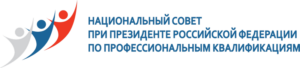 Национальный совет при Президенте Российской Федерации по профессиональным квалификациям (НСПК)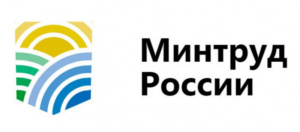 Минтруд России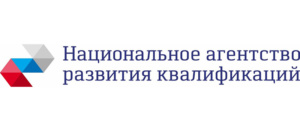 Национальное агентство развития квалификаций (НАРК)